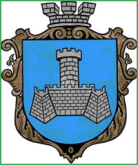 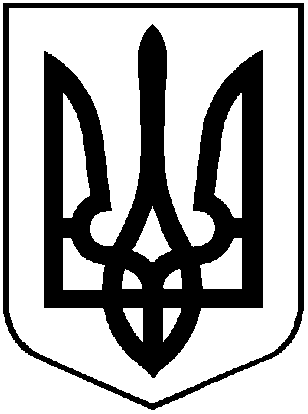 УКРАЇНАХМІЛЬНИЦЬКА МІСЬКА РАДАВІННИЦЬКОЇ ОБЛАСТІВиконавчий комітетР І Ш Е Н Н Я   від  24 жовтня 2019 року                                                                №398Про розгляд клопотань юридичних та фізичних осіб з питань видалення деревонасаджень у населених пунктах  Хмільницької міської об’єднаної територіальної громадиРозглянувши клопотання  юридичних та фізичних осіб з питань видалення деревонасаджень у населених пунктах Хмільницької міської об’єднаної територіальної громади,  враховуючи матеріали  комісії  з  питань визначення стану зелених насаджень у населених пунктах Хмільницької міської об’єднаної територіальної громади, а саме – акти обстеження зелених насаджень, що підлягають видаленню від 16.09.2019 р.,  відповідно до Правил благоустрою території міста Хмільника, затверджених рішенням 45 сесії міської ради 5 скликання від 26.02.2009 року №491, постанови Кабінету Міністрів України від 01 серпня 2006 року №1045 «Про затвердження Порядку видалення дерев, кущів, газонів і квітників у населених пунктах», наказу Міністерства будівництва, архітектури та житлово-комунального господарства України від 10 квітня 2006 року № 105 «Про затвердження Правил утримання зелених насаджень у населених пунктах України», наказу Міністерства регіонального розвитку, будівництва та житлово-комунального господарства України від 23.04.2018 р. №100 «Планування і забудова територій ДБН Б.2.2-12:2018», рішення  виконавчого комітету Хмільницької міської ради № 83 від 28.02.2018 року  «Про затвердження в новому складі  постійно діючої комісії з питань визначення стану зелених насаджень в Хмільницькій міській об’єднаній територіальній громаді» (зі змінами), керуючись ст.ст. 30,  59 Закону України «Про місцеве самоврядування в Україні», виконком Хмільницької міської  радиВ И Р І Ш И В :Комунальному підприємству «Хмільниккомунсервіс»:1.1. Дозволити  видалення двох  дерев породи береза,  які  мають незадовільний  стан (затіняють вікна будинку), що знаходяться на загальноміській території біля багатоквартирного будинку  по вул. Столярчука, 31;- дозволити видалення одного дерева породи яблуня, яке має незадовільний стан (стовбурова гниль, затіняє вікна будинку), що знаходиться на загальноміській території біля багатоквартирного будинку  по вул. Столярчука, 31;- дозволити видалення одного дерева породи ясен, яке має незадовільний стан (аварійне), що знаходиться на загальноміській території біля багатоквартирного будинку по вул. Столярчука, 31;- дозволити формувальну обрізку одного дерева породи черешня, яке має задовільний стан, що знаходиться на загальноміській території біля багатоквартирного будинку по вул. Столярчука, 31;- дозволити видалення одного дерева породи каштан, яке має незадовільний стан (аварійне, сухостійне), що знаходиться на загальноміській території навпроти домоволодіння по 2 пров. Старосидориському, 10;- дозволити видалення одного дерева породи акація, яке має незадовільний стан (аварійне, сухостійне), що знаходяться на загальноміській території навпроти домоволодіння по 2 пров. Старосидориському, 10.КП «Хмільниккомунсервіс» деревину від зрізаних  дерев, зазначених  в пункті  1.1  цього рішення,   оприбуткувати через бухгалтерію, а гілки та непридатну деревину утилізувати, склавши відповідний акт;1.3. КП «Хмільниккомунсервіс» після видалення аварійних дерев, провести роботу щодо відновлення території новими саджанцями.2.  Управлінню освіти Хмільницької міської ради:  2.1.  Дозволити видалення шести дерев породи береза, що знаходяться на території  Комунального закладу дошкільного навчального закладу № 3 (ясла-садочок) “Сонечко” по вул. Пушкіна, 87 міста Хмільника, мають незадовільний  стан та підлягають зрізуванню (державний акт на право постійного користування землею серія ВН № 0026 від 29 квітня 1994 року ).2.2. Управлінню освіти Хмільницької міської ради (Коведа Г.І.) деревину від зрізаних дерев, зазначених в пункті 2.1 цього рішення,  оприбуткувати через  бухгалтерію, гілки та непридатну деревину утилізувати, склавши відповідний акт.2.3. Управлінню освіти Хмільницької міської ради (Коведа Г.І.) після видалення зазначених в п. 2.1 цього рішення  дерев,   провести роботу щодо відновлення території новими саджанцями.3. Контроль за виконанням цього рішення покласти на заступника міського голови з питань діяльності виконавчих органів міської ради  Загіку В.М.    Секретар міської ради                                      П.В.Крепкий